RévisionColorieen vert le nom du jour qui vient après.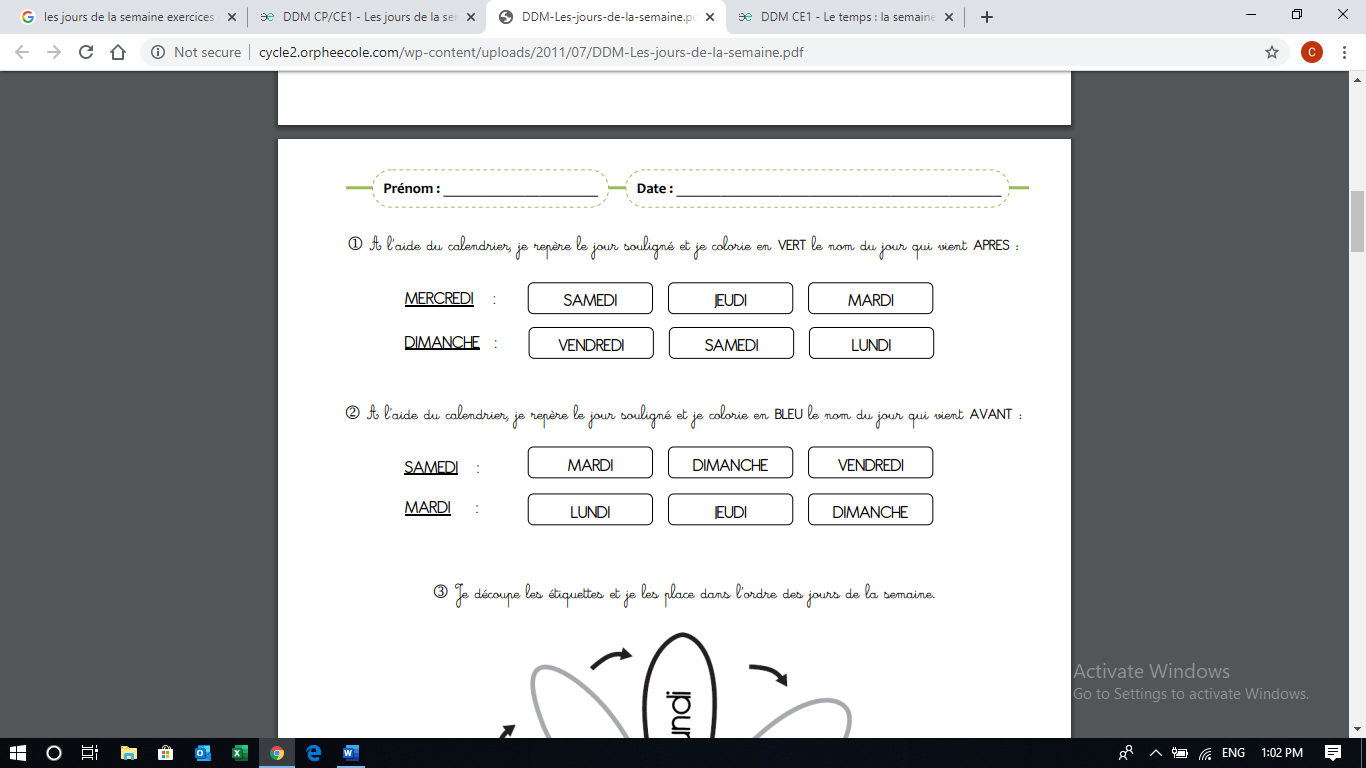 en bleu le nom du jour qui vient avant.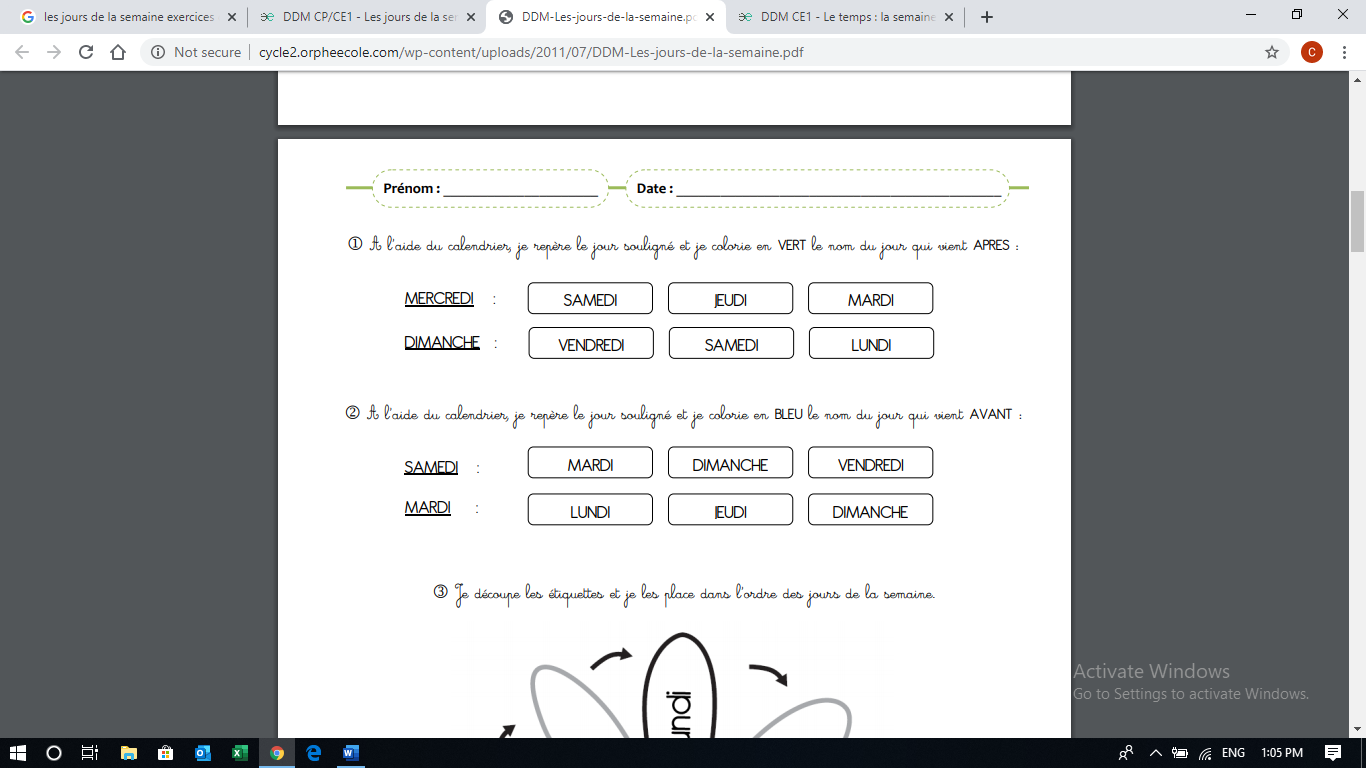 Découpe et colle les étiquettes dans l’ordre des jours de la semaine.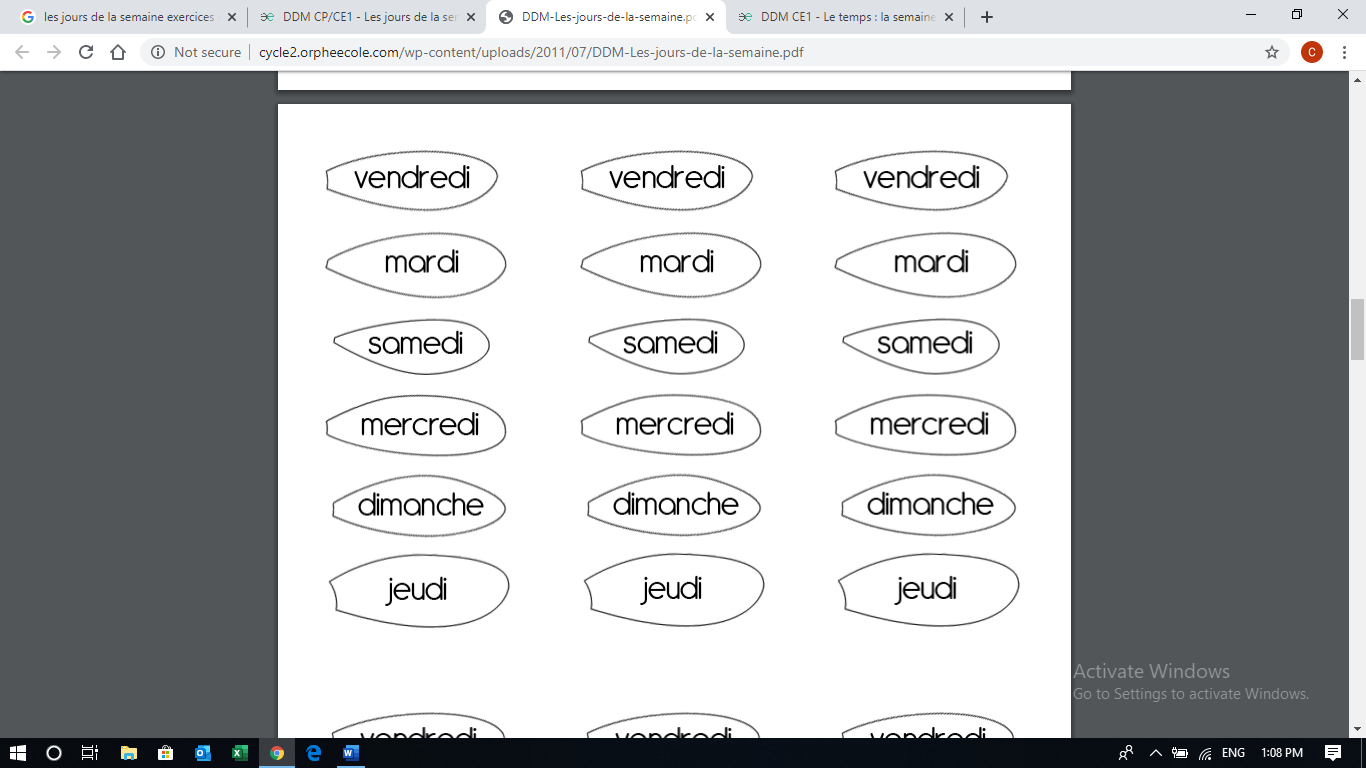 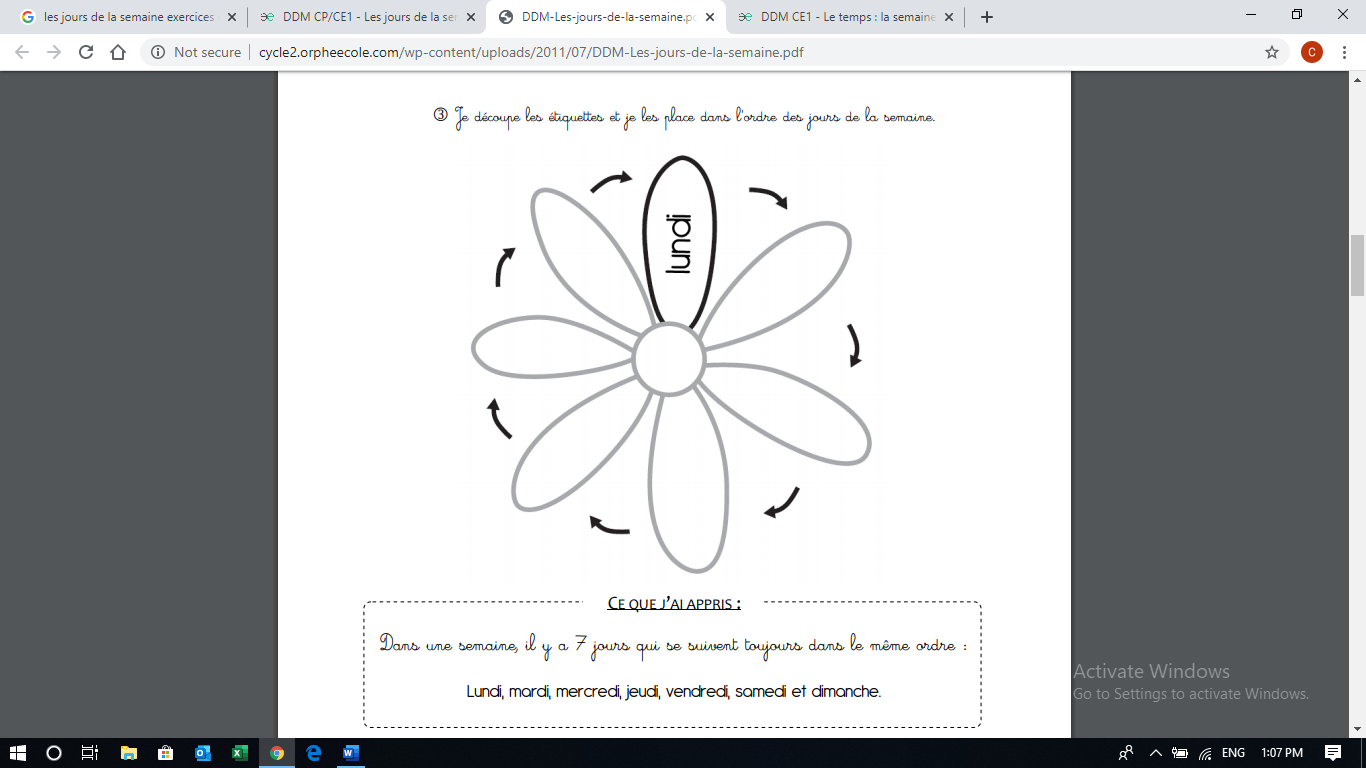 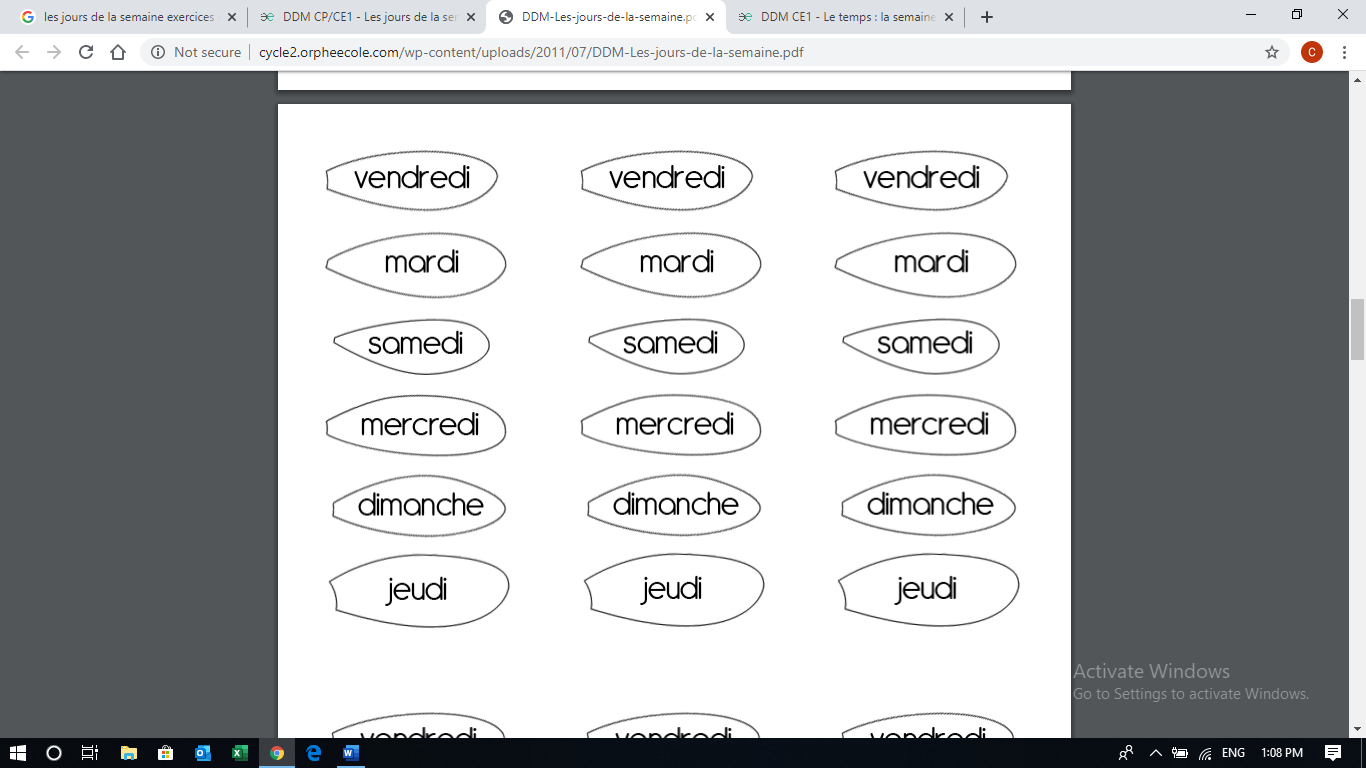 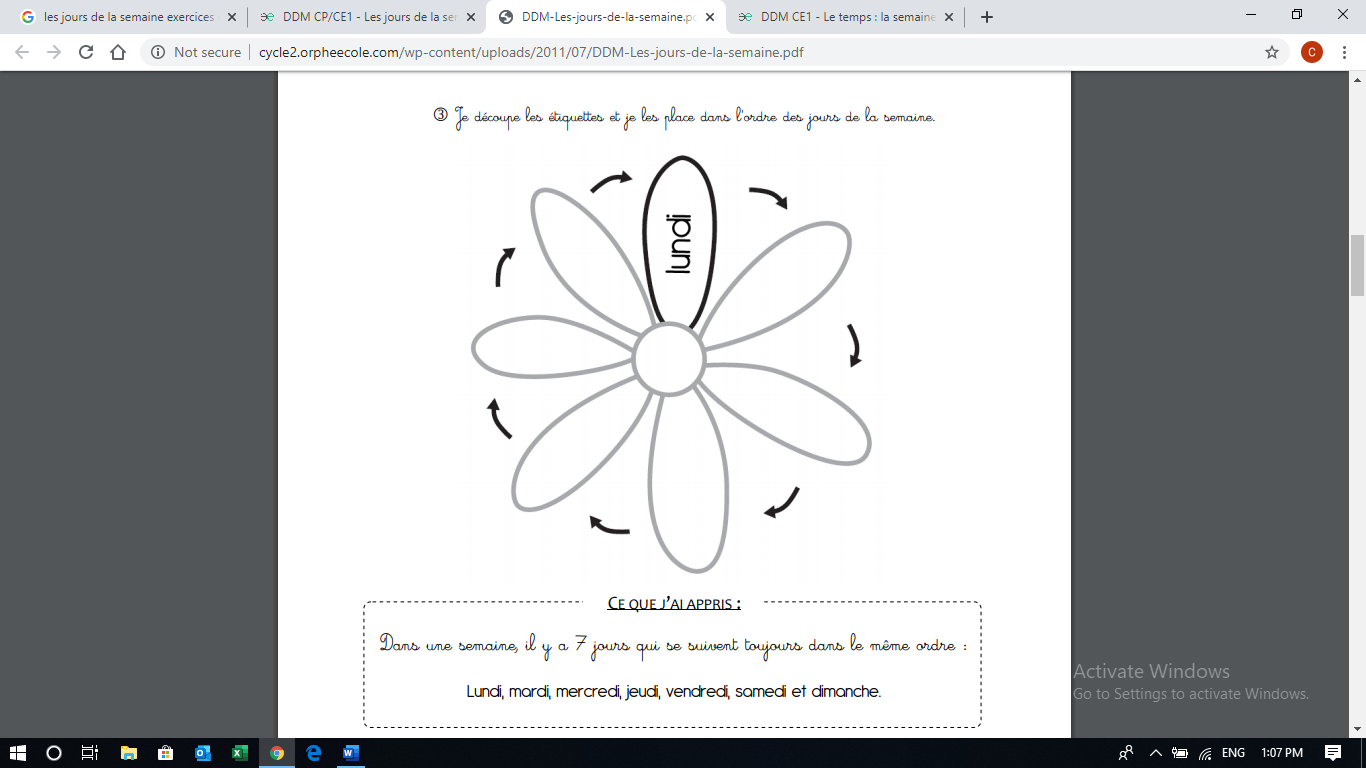 Complète le calendrier puis complète les phrases.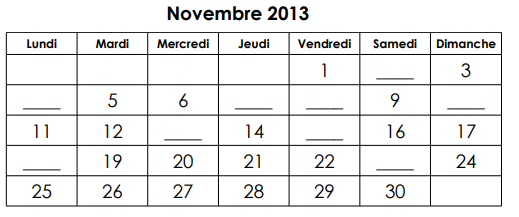 Le mois commence un  ………………… . Le mois se termine un …………………. .Il y a ……  jours dans le mois.Le 8 novembre est un …………………… .Il y a …… dimanches.Il y a …… mercredis.Il y a …… semaines complètes.Numérote dans l’ordre les étapes du lavage des mains.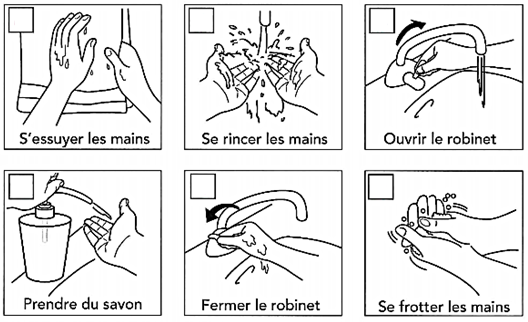 Écris sous chaque image propre ou sale.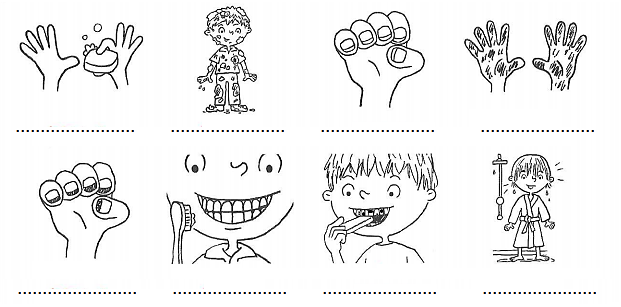 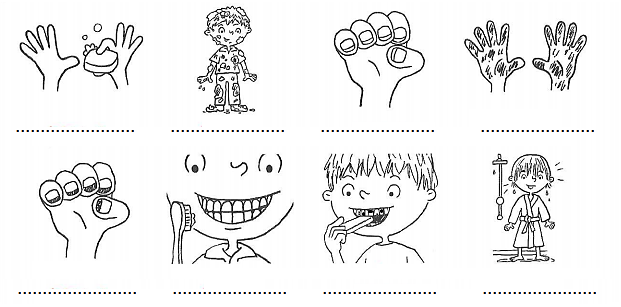 Relie chaque photo à l’étiquette convenable.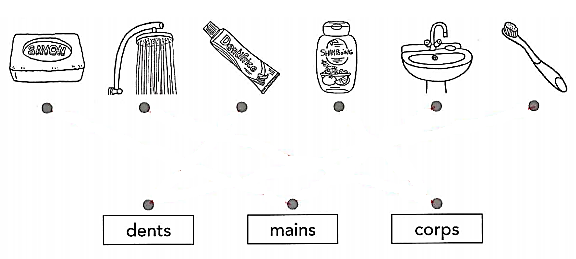 Sur les deux mâchoires, colorie les incisives en jaune, les canines en rouge, les molaires en orange.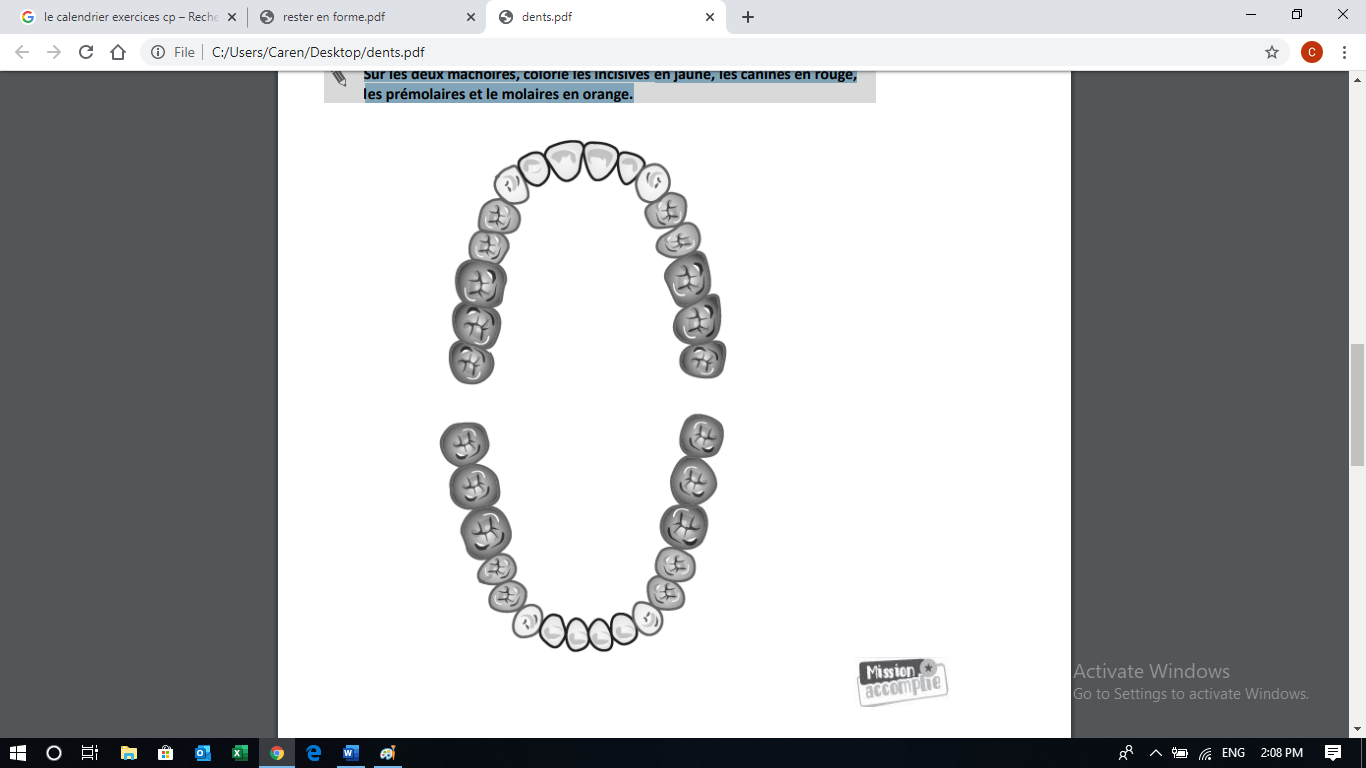 Complète chaque bulle avec le mot qui convient :rince- dessus- derrière- devant- mouille- dentifrice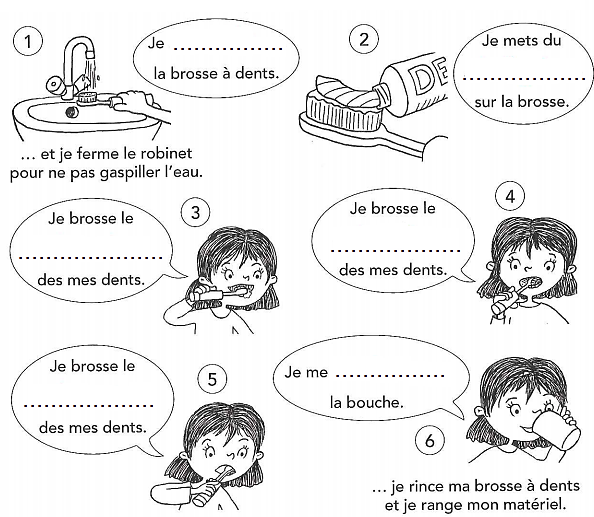 Collège des Dominicaines de notre Dame de la Délivrande – Araya-Classe : CP                                                                   Avril 2020 – 1ère semaineNom : ________________________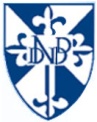 